COMUNICAZIONE REMOTA DOS E DON'Ts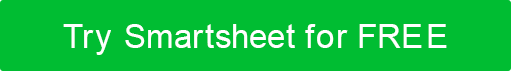 FAREAZIONI PIANIFICATE / INTRAPRESENONCondividi le notizie del settore.Sovra-comunicare.Ricorda al team lo scopo condiviso.Fai ipotesi.Affermati.Sii sincero sulle tue esigenze.Pianifica le riunioni con attenzione.DISCONOSCIMENTOTutti gli articoli, i modelli o le informazioni fornite da Smartsheet sul sito Web sono solo di riferimento. Mentre ci sforziamo di mantenere le informazioni aggiornate e corrette, non rilasciamo dichiarazioni o garanzie di alcun tipo, esplicite o implicite, circa la completezza, l'accuratezza, l'affidabilità, l'idoneità o la disponibilità in relazione al sito Web o alle informazioni, agli articoli, ai modelli o alla grafica correlata contenuti nel sito Web. Qualsiasi affidamento che fai su tali informazioni è quindi strettamente a tuo rischio.